1. Общие положения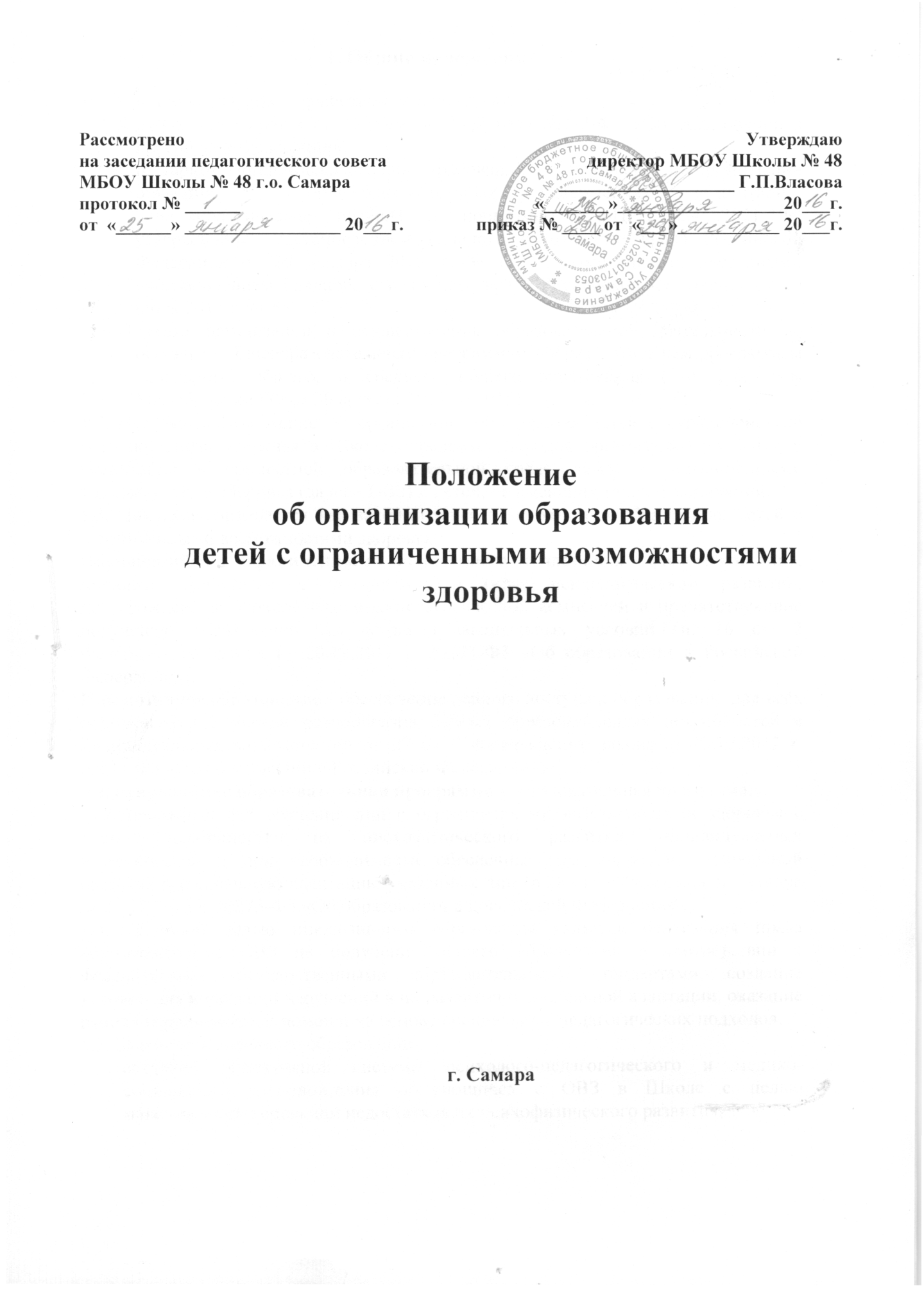 Данное положение разработано на основании Федерального закона от 29 декабря 2012 года №273-Ф3 «Об образовании в Российской Федерации»; Санитарно- эпидемиологических требований к условиям и организации обучения в общеобразовательных учреждениях «Санитарно-эпидемиологические правила и нормативы СанПиН 2.4.2.2821-10», утвержденных постановлением Главного санитарного врача Российской Федерации от 29 декабря 2010 г. № 189, с изменениями, внесенными постановлением Главного санитарного врача Российской Федерации от 29 июня 2011 г. № 85; Порядка организации и осуществления образовательной деятельности по основным общеобразовательным программам - образовательным программам начального, общего, и среднего общего образования (утв. Приказом Минобрнауки РФ от 30 августа 2013 № 1015).Настоящее Положение об организации образования детей с ограниченными возможностями здоровья в Школе определяет порядок организации обучения и воспитания в совместной образовательной среде детей с ограниченными возможностями здоровья (далее - ОВЗ) и детей, не имеющих таких ограничений.Инклюзия признается как закономерный этап развития образования детей с ограниченными возможностями здоровья.Обучающийся с ограниченными возможностями здоровья - физическое лицо, имеющее недостатки в физическом и (или) психологическом развитии, подтвержденные психолого-медико-педагогической комиссией и препятствующие получению образования без создания специальных условий (и. 16 ст. 2 Федерального закона от 29.12.2012 г. №273-Ф3 «Об образовании в Российской Федерации»),Инклюзивное образование - обеспечение равного доступа к образованию для всех обучающихся с учетом разнообразия особых образовательных потребностей и индивидуальных возможностей (и. 27 ст. 2 Федерального закона от 29.12.2012 г. №273-Ф3 «Об образовании в Российской Федерации»),Адаптированная образовательная программа - образовательная программа,
адаптированная для обучения лиц с ограниченными возможностями здоровья с учетом особенностей их писхофизического развития, индивидуальных возможностей и при необходимости обеспечивающая коррекцию нарушений развития и социальную адаптацию указанных лиц (п.28 ст. 2 Федерального закона от 29.12.2012 г. №273-Ф3 «Об образовании в Российской Федерации»),Основной целью инклюзивного образования является реализация права обучающихся с ОВЗ на получение общего образования в соответствии с федеральными государственными образовательными стандартами, создание условий для коррекции нарушений в их развитии и социальной адаптации, оказание ранней коррекционной помощи на основе специальных педагогических подходов.Задачи инклюзивного образовании:создание эффективной системы психолого-педагогического и медикосоциального сопровождения обучающихся с ОВЗ в Школе с целью максимальной коррекции недостатков их психофизического развития,эмоционально-волевой сферы, активизации познавательной деятельности, формирования навыков и умений учебной деятельности;освоение обучающимися с ОВЗ общеобразовательных программ в соответствии с ФГОС;формирование у всех участников образовательного процесса толерантного отношения к проблемам обучающихся с ограниченными возможностями здоровья.Организация инклюзивного образованияОбразование обучающихся с ОВЗ осуществляет образовательное учреждение, реализующее общеобразовательные программы и, как правило, ближайшее к их месту жительства.Зачисление обучающихся с ОВЗ в Школу осуществляется в общем порядке, установленном Российской Федерацией для приема граждан в образовательное учреждение.Инклюзивное образование детей с ОВЗ школьного возраста может быть организовано в форме совместного обучения детей с ОВЗ и детей, не имеющих таких ограничений, в одном классе (класс инклюзивного образования) Школы, реализующей основные образовательные программы, если это не препятствует успешному освоению образовательных программ всеми обучающимися. Численность детей с ОВЗ, обучающихся в таком классе, не может превышать 4 человека.Выбор образовательной программы обучения ребенка с ОВЗ зависит от степени выраженности недостатков физического и (или) психического развития, сложности структуры нарушения, образовательных потребностей, уровня готовности ребенка к включению в среду нормально развивающихся сверстников и определяется психолого-медико-педагогической комиссией.Форма получения общего образования по конкретной образовательной программе определяется родителями (законными представителями) несовершеннолетнего обучающегося. При выборе родителями (законными представителями) несовершеннолетнего обучающегося формы получения общего образования и формы обучения учитывается мнение ребенка (п.З раздела 2 Порядка организации и осуществления образовательной деятельности по основным общеобразовательным программам - образовательным программам начального, общего, и среднего общего образования (утв. Приказом Минобрнауки РФ от 30 августа 2013 № 1015).Необходимыми условиями организации инклюзивного образования в Школе являются:создание адаптивной среды (инфраструктура, нормативно-правовые,материальные, информационные, психолого-педагогические ресурсы);повышение квалификации педагогических работников.Критерии организации инклюзивного образованияВ качестве критериев организации инклюзивного образования следует рассматривать:особые образовательные потребности ребенка, обусловленные уровнем развития, индивидуальными интеллектуальными и эмоционально-личностными особенностями, препятствующие получению образования без создания специальных условий;готовность социальной среды (условия семейного воспитания, возможностьоказания соответствующей поддержки со стороны родителей (законных представителей) ребенка с ОВЗ, педагогических работников, и обучающихся, не имеющих нарушений в развитии).соответствие образовательной среды Школы потребностям ребенка с ОВЗ: создание необходимых условий для получения без дискриминации качественного образования лицами с ОВЗ, для коррекции нарушений развития и социальной адаптации, оказания ранней коррекционной помощи на основе специальных педагогических подходов и наиболее подходящих для этих лиц языков, методов и способов общения и условия, в максимальной степени способствующие получению образования определенного уровня и определенной направленности, а также социальному развитию этих лиц (ст. 5 Федерального закона от 29 29.12.2012 г. №273-Ф3 «Об образовании в Российской Федерации»).Организация инклюзивного образованияВ Школе инклюзивное обучение детей с ОВЗ с учетом развития ребенка может быть организовано:по образовательным программам начального общего, основного общего, среднего общего образования;адаптированным образовательным программам в соответствии с рекомендациями ПМПК;по индивидуальной образовательной программе в соответствии с рекомендациями ПМПК.Содержание общего образования и условия организации обучения инвалидов определяется в соответствии с индивидуальной программой реабилитации инвалида.Реализация адаптированных основных образовательных программ в части трудового обучения осуществляется с учетом индивидуальных особенностей психофизического развития, здоровья, возможностей, а также интересов обучающегося с ОВЗ и их родителей (законных представителей).Специфика Школы по обучению детей с ОВЗ, а также вид реализуемых образовательных программ определяется самостоятельно в соответствии с рекомендациями ПМПК.При реализации общеобразовательных программ используются различные образовательные технологии, в том числе дистанционные образовательные технологии, электронное обучение.Обучение детей с ОВЗ по основным образовательным программам учитывает программу коррекционной работы, являющейся разделом основной образовательной программы общего образования образовательного учреждения.Программа коррекционной работы направлена на обеспечение коррекции недостатков в физическом и (или) психическом развитии детей с ОВЗ и оказание помощи детям этой категории в освоении основной образовательной программы общего образования.Программа коррекционной работы содержит:перечень, содержание и план реализации индивидуально ориентированных коррекционных мероприятий, обеспечивающих удовлетворение особых образовательных потребностей детей с ОВЗ, их интеграцию в образовательное учреждение и освоение ими основной образовательной программы общего образования с учетом особенностей психофизического развития, здоровья, возможностей;систему комплексного психолого-медико-педагогического сопровождения детей с ОВЗ в условиях реализации образовательных программ;описание специальных условий обучения и воспитания детей с ОВЗ, в том числе безбарьерной среды их жизнедеятельности;механизм взаимодействия в разработке и реализации коррекционных мероприятий учителей, специалистов в области коррекционной педагогики, медицинских работников школы;планируемые результаты коррекционной работы (промежуточные и итоговые).С учетом психофизиологических особенностей обучающихся с ОВЗ разрабатываются индивидуальные учебные планы, включающие график обучения. Учебную нагрузку, сроки освоения им образовательных программ, а также условия его аттестации.Индивидуальные учебные планы утверждаются педагогическим советом школы.Образовательная деятельность по образовательным программам, в том числе адаптированным образовательным программам, организуется в соответствии с расписанием учебных занятий, которое определяется Школой.Для детей с ОВЗ (если они на домашнем обучении) оформляется отдельный классный журнал, где фиксируют прохождение программного материала.На первые три месяца с момента начала обучения в инклюзивной форме ребенку с ОВЗ возможно установление диагностического периода.По истечении диагностического периода психолого-медико-педагогический консилиум выносит заключение о возможности обучения ребенка с ОВЗ в форме инклюзии. Данное заключение утверждается решением педсовета.В случае отрицательного заключения психолого-медико-педагогического консилиума директор Школы информирует о принятом решении родителей (законных представителей) ребенка с ограниченными возможностями здоровья.Вопрос об определении дальнейшего образовательного маршрута и оптимальной формы получения общего образования для ребенка с ОВЗ на данном этапе обучения решается на заседании психолого-медико-педагогической комиссии.Организация аттестации обучающихся с ОВЗОсвоение образовательной программы, в том числе отдельной части или всего объема учебного предмета, курса, дисциплины (модуля) образовательной программы, сопровождается текущим контролем успеваемости и промежуточной аттестации учащихся. Формы, периодичность и порядок проведения текущего контроля успеваемости и промежуточной аттестации обучающихся определяется организацией самостоятельно (п. 19 раздела 2 Порядка организации и осуществления образовательной деятельности по основным общеобразовательным программам - образовательным программам начального, общего, и среднего общего образования (утв. Приказом Минобрнауки РФ от 30 августа 2013 № 1015).Освоение обучающимися основных образовательных программ основного общего и среднего общего образования завершается государственной итоговой аттестацией, которая является обязательной.ГИА детей с ОВЗ проводится с обстановке, исключающей влияние негативных факторов на состояние их здоровья, и в условиях, отвечающих психофизическим особенностям и состоянию здоровья выпускников в соответствии с федеральным законодательством.Дети с ОВЗ, получившие образование в форме инклюзивного образования и успешно прошедшие ГИА по образовательным программам основного общего и среднего общего образования, получают аттестат об основном общем или среднем общем образовании, подтверждающий получение общего образования соответствующего уровня (п. 20 раздела 2 Порядка организации и осуществления образовательной деятельности по основным общеобразовательным программам - образовательным программам начального, общего, и среднего общего образования (утв. Приказом Минобрнауки РФ от 30 августа 2013 № 1015).Психолого-педагогическое сопровождение ребенка с ОВЗ, обучающегося в форме инклюзивного образованияДиагностико-коррекционное	психолого-медико-педагогическоесопровождение обучающихся детей с ОВЗ в школе сопровождается ПМПК;Специалисты ПМП(к):осуществляют психолого-медико-педагогическое обследование детей с ОВЗ;определяют возможности инклюзии конкретного ребенка, условий и форм инклюзии;проводят предварительную работу с обучающимися, родителями (законными представителями), педагогическими работниками Школы, направленную на подготовку в Школе инклюзивного образования;разрабатывают совместно с педагогами индивидуальные образовательные маршруты;отслеживают эффективность обучения детей с ОВЗ по программе, рекомендованной ПМПК.организуют систематическое сопровождение образовательного процесса в условиях инклюзии;осуществляют анализ выполненных рекомендаций всеми участниками процесса инклюзии;согласуют со специалистами ПМПК оценку результатов обучения.Комплексное сопровождение детей с ОВЗ в условиях Школы осуществляют учитель, педагог-психолог, социальный педагог, дефектолог (если таковые имеются).Результаты адаптации, продвижения в развитии и личностном росте обучающихся, формирования навыков образовательной деятельность, освоение образовательных программ, показатели функционального состояния их здоровья фиксируются в документации ПМПК.Положениеоб организации образования
детей с ограниченными возможностями здоровья
г. СамараРассмотренона заседании педагогического советаМБОУ Школы № 48 г.о. Самарапротокол № ______от  «______» _________________ 20___г.Утверждаюдиректор МБОУ Школы № 48___________________ Г.П.Власова«_______»__________________20___г.приказ № ____ от  «___»___________ 20___г.